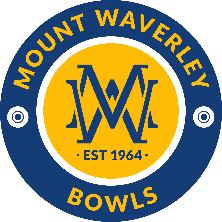 MOUNT WAVERLEY BOWLING CLUB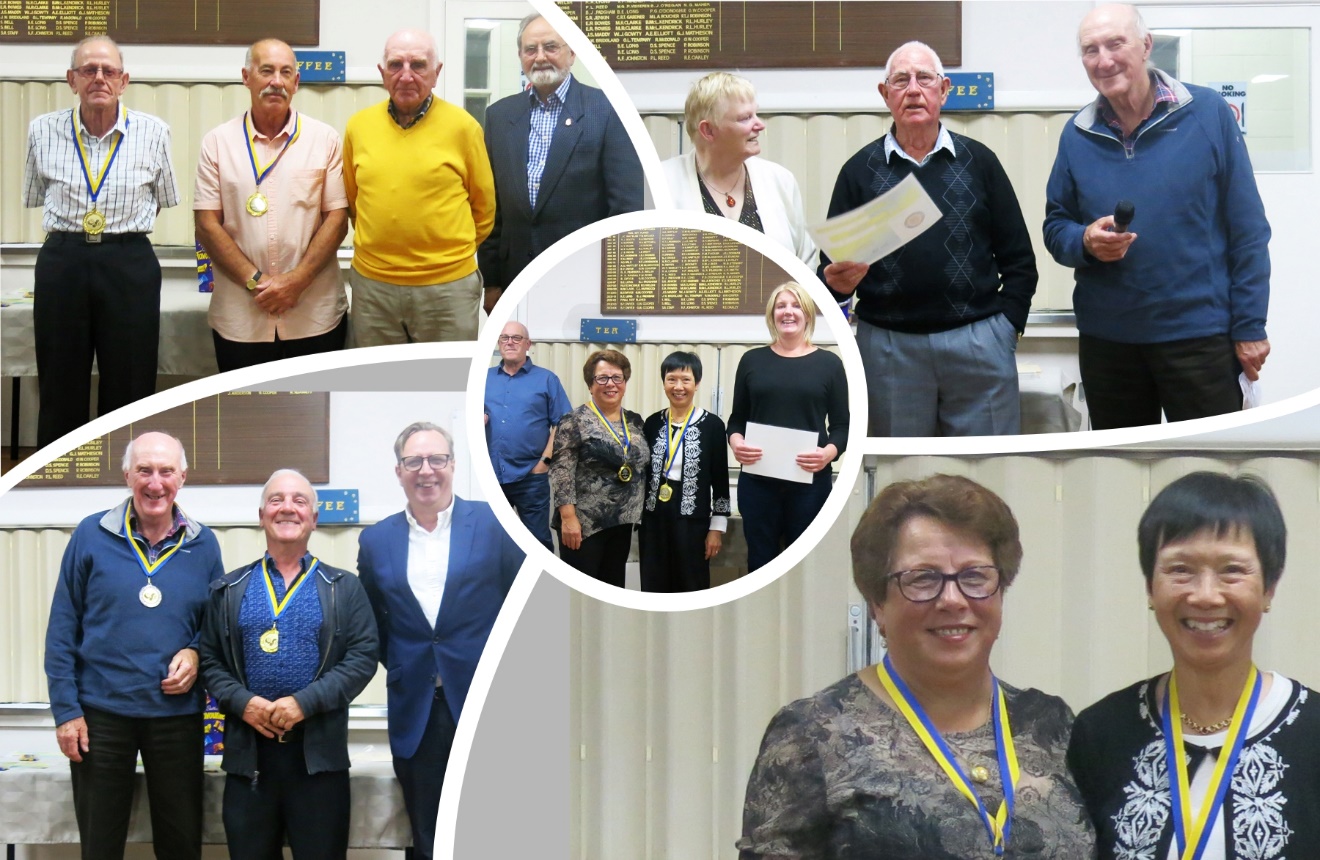 STRATEGIC PLAN 2022 – 2026										 May 2022BACKGROUNDThis Strategic Plan updates its predecessor, written in 2021, to take account of changing circumstances.Unfortunately, 2021/22 continued to be impacted by COVID-19 which had an adverse impact on the Club’s operations and finances. Use of the greens by players and visiting non-profit and business groups was restricted and this had a flow-on effect to income. It also meant that our traditional major tournaments were not able to be held. Despite this, the Club managed to reduce its operating loss of $35,000 in 2020/21 to $10,000 in 2021/22. This was largely due to a significant increase in sponsorship and grant income and the containment of costs. Looking ahead, we expect the risks of COVID-19 to be substantially reduced and bowling operations to return to ‘near normal’. As the 2021/22 year ended, inflationary pressures were becoming more evident. Continuation of this trend will put pressure on our revenues to keep up with costs and will reduce the purchasing power of our cash reserves which currently earn interest at a rate well below inflation.  In the year since the 2021 Plan was written, progress has been made in implementing Key Actions identified in that Plan as follows: Recruited 15 new members (Robyn to confirm) through a range of marketing initiatives including holding ‘Free Fridays’, erection of new streets signs, preparing a new member Welcome Pack, and developing a simplified process for member applicationsReduced the Club’s operating loss from the previous year by $25,000 Strengthened relations with sponsors and recruited 2 new sponsorsImproved communications, both externally and internally, through a range of initiativesUpdated the 5-Year Capital PlanContinued discussions with the City of Monash regarding renewal of the Club’s current lease Funded high priority projects through a range of funding sources e.g., repair of the Clubhouse roof, replacement of the bank surrounds on the Centre Green, and installed energy efficiency measures.The Club also commenced the planning of a major new initiative - the building of a new Social Deck on the southern side of the Clubhouse.This Plan builds on the above achievements, identifies Key Issues and Actions for the year ahead and sets out challenging targets for the 5-year planning period.The Plan is a dynamic document and will be reviewed annually to take account of changing circumstances. Club members and key stakeholders will be advised annually of progress against outcomes and targets set out in the Plan.The Plan is structured as follows:Preparation of the PlanEnvironmental AnalysisStakeholder AnalysisFuture VisionKey Issues and Actions Measures of Success PREPARATION OF THE PLANThe preparation of this Strategic Plan has involved a review of the Strategic Plan 2021 to 2025 to account for: Material changes in the external environment and stakeholder expectations and the implications of these changes for the Club’s Vision, Key Actions and Key Performance Indicators and TargetsProgress made over the past year in implementing Key ActionsThe on-going relevance of identified Key Performance Indicators and the achievability of identified Targets.ENVIRONMENTAL ANALYSISAn internal analysis of the Club’s strengths and weaknesses and external analysis of opportunities and threats were undertaken and identified the following:StrengthsFriendly and welcoming ClubWell-managed Club Convenient locationOwnership of our buildingPicturesque setting with lovely gardensParticularly good bowling facilitiesStrong support for new membersAttractive venue for social functionsA welcoming and social clubSupport from the City of MonashGood relationships with the Federal and State Members of ParliamentWeaknessesDeclining and ageing membershipDifficulty in getting volunteers for committees/working groupsDifficulties in attracting younger membersAgeing club house and furnishingsOwnership of our building which requires on-going maintenanceStable financial position, but susceptible to potentially large and necessary capital expenditureTrend for sponsors and advertisers to look for a better return on their investment.OpportunitiesPotential to leverage membership of people about to retire or recently retiredPotential to leverage membership off existing local clubs e.g., Probus, Waverley Life Activities Club, U3APotential to further extend ‘Free Fridays’ and Corporate Functions to recruit new membersPotential to have more Clubs/Groups use our facilities on a regular basisPotential to encourage local community members to become membersPotential to create modified opportunities for time poor bowlers Potential to encourage the culturally diverse population to take on bowlingPotential to share resources with other local bowling, sporting, and community clubsPotential to grow income from corporate functionsPotential to encourage more social members through social bowls e.g. Night BowlsPotential to access external funding for projects Potential to access grant money from all levels of government.ThreatsAgeing members moving out of active bowlingRisk that COVID may impact future operations and playing numbersCosts are rising faster than our ability to raise revenueCity of Monash Sports Activity Plan which will set lease payments based on performance goalsGen Xs and Ys not solely ‘club motivated’ – want to participate in several sports or pay-for-useReplacement of capital assets is increasingly dependent on Council and other Government grants.STAKEHOLDER ANALYSISThe Club has a diversity of stakeholders. The principal stakeholders and their expectations are set out in the table below. The expectations of the following stakeholders were confirmed during the year through the following means:Corporate Visitors - direct feedback from social functions held over spring/summer of 2021/22Expectations of Sponsors - direct feedback from sponsorship drive from July to September 2021.FUTURE VISIONThe Future Vision for Mount Waverley Bowls Club is a sustainable, bowls-focused, sporting, and recreational club servicing its members and the wider community.KEY ISSUES AND ACTIONSBased on a situational analysis, the following key issues have been identified:Declining and aging membership, amongst playing and social membersNeed to turn around the operating loss incurred in 2021/22, focusing particularly on increasing external revenueAgeing Clubhouse and furnishings and outdated information systemsInadequate member engagement in Club operationsThe following actions have been identified as the principal areas of focus to address the key issues above:Increase membership, both playing and social members.Build on the success of ‘Free Fridays’ Look to recruit new members based on local opportunities such as participants at external functions, friends and partners of members, Community Hub participants, and sponsors Provide more social and flexible bowling opportunitiesPartner with Council on Council-initiated eventsEngage with the multi-cultural communityPromote a more diverse image of the Club through its Website and Facebook page.Restore a sustainable financial positionIncrease revenue from all sources, particularly sponsorship, external functions, and community hub activitiesContinue to contain costsUpdate and prioritize the 5-year Capital Plan for grounds and buildings, and identify possible funding sourcesContinue to apply for grants relevant to the ClubImprove the ClubContinue a phased approach to upgrading the interior of the ClubhousePrepare and implement a Shade PlanDevelop an IT strategy to improve member services and operating efficiencyPrepare a Plan for an outdoor BBQ areaEncourage greater engagement of members in Club activitiesIncrease the number of members participating in Club activitiesDiversify the workload among membersDevelop guidelines for members who interact with external visitors.In addition to the above actions, there are several actions from last year’s Strategic Plan that are outstanding and a number that are on-going. These actions will be implemented in the coming year.Accountability for implementing the above actions will be assigned to individual members of the Committee of Management. In some instances, members may set up Working Groups or Project Teams to assist in completing the task. The Committee of Management will exercise an oversight and co-ordination role in support of the identified actions. MEASURES OF SUCCESS The following areas have been identified for measuring the Club’s performance over the 5-year period of the Strategic Plan in achieving its future vision:GovernanceMembershipBowlsGreensFacilities – condition and utilizationReputation/imageCommunity involvementFinanceKey Performance Indicators for each success area are detailed in the Appendix.APPENDIX – LIST OF KEY PERFORMANCE INDICATORSGovernanceReview of relevant policies and compliance with their implementation.MembershipNumber of new members.Increase the ratio of bowling members to social members.BowlsSuccess of pennant sides – no pennant side to be relegated each year.Promote greater diversity in bowls.GreensMaintain status of greens as B+ as inspected by BowlsVic.Facilities5-Year Capital Plan for grounds and buildings, prioritized, costed and possible funding sources identified, prepared by December.Implement planned Club improvements.Reputation/ImageOverall satisfaction of key stakeholders.Community InvolvementNumber of casual visitors using the Club’s facilities each year. FinanceOperating cash surplus.Liquid reserves.StakeholderExpectationsPlaying MembersStrong leadership, organisation and sense of direction, effective communication, responsiveness to issues, value-for-money fees, high standard greens, help with skills development, pennant success, attractive facilities, stimulating social interactionSocial MembersStrong leadership and organisation, effective communication, responsiveness to issues, value-for-money fees, attractive facilities, welcoming, active social programVisiting PlayersHigh standard greens, attractive facilities, welcoming, friendly, and inclusive ClubCorporate VisitorsAttractive facilities, fun, welcoming, friendly, and helpful Club, competitive function costsPrivate VisitorsAttractive, functional, convenient, welcoming, and friendly ClubCity of MonashHigh community utilisation of Club’s facilities, sustainability of operations, community engagementSponsorsActive promotion of products and services, commercial returnNeighboursGood local citizens